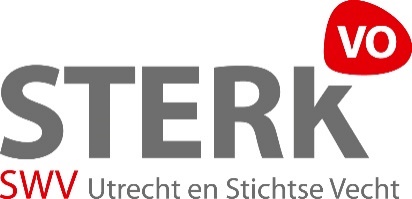 Machtigingsformulier aanmelding voortgezet onderwijsOndergetekende(n), ouder(s)/verzorger(s) van:Naam middelbare school:Gevestigd te: machtigen de leerkracht van hun kind om hem/haar aan te melden voor de volgende school voor voortgezet onderwijs:*Controleer of het gewenste profiel wordt aangeboden door de school van keuze.N.B. deze keuze geeft geen garantie op een plaats op deze scholen! Door ondertekening van dit formulier stemt u in met het toelatingsbeleid van de school waarvoor u uw kind aanmeldt.Plaats: Datum:Handtekening ouder/verzorger 1:___________________________________________Handtekening ouder/verzorger 2: ___________________________________________Dit machtigingsformulier dient gescand te worden en toegevoegd als bijlage aan het aanmeldformulier van de leerling in de VOVO-module van Onderwijs Transparant.KlasNiveauEvt. Profiel*Schoolkeuze 1Schoolkeuze 2Schoolkeuze 3Schoolkeuze 4